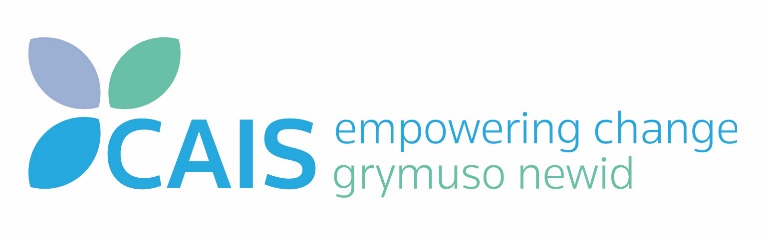 JOB DESCRIPTIONThis Job Description provides a framework in which duties may be carried out, however it may be necessary to make alterations and adjustments from time to time to meet the needs of the service.Person Specification for Management Accounts AssistantPrepared By: …………Sandy Ackers………..  Date:  18/12/17Reviewed By: ………………………………….   Date:Agreed By: …………………………………….   Date:Job TitleManagement Accounts Assistant (Maternity Cover – up to 12 months)DepartmentCAIS Business ServicesBase LocationCAIS Finance Office, 24 Trinity Square, LlandudnoHours of Working37.5 hrs per week over 7 daysSalary Banding£21,416- £23,401Accountable ToCommercial DirectorReports ToFinance ManagerLine Management ResponsibilityNoneJob Purpose:To prepare a monthly set of management accounts and undertake all associated balance sheet reconciliations to set deadlines and in accordance with Accounting Standards / CAIS’ finance policies and procedures.Main Duties and Responsibilities:Preparing a set of monthly management accounts:Reviewing monthly costs / income and make necessary journal adjustments (ie defer/accrue income – prepay/accrue costs)Ensuring payroll costs are correctly allocated to projects, using information from SAGE PayrollComparing actual costs against budgeted costs, investigate and report on significant variancesUsing Pivot Tables to create a set of financial reports and prepare a set of accompanying notes Assisting with the preparation of annual budgetsReconciling balance sheet items eg payroll / debtors / creditors / provisions etcContract management – maintaining a system to ensure contracts are stored, recorded and reported in an organized and efficient mannerSales ledger – preparing invoices in accordance with contractual requirements Assisting with financial claims and returns, in accordance with Commissioner requestsPreparing financial statements for clients in supported accommodation; liaising with Housing Benefits Departments and CAIS Support Officers.Responding to the needs of Business Development Manager to prepare costings for funding applicationsGeneral: Attend CAIS meetings as requestedAssist the Finance Manager with ad hoc tasks which ariseProfessional:To participate in the  continuous learning , development and appraisal processTo maintain professional accreditation as appropriate to roleTo attend training provided, organised or arranged by To operate within and observe  policies and procedures as amended and updated EssentialDesirableMethod of AssessmentQualifications:GCSE or ‘O’ Level StandardAAT / Part-qualified CIMA or other Professional Accounting QualificationExperience:Experience of working in a busy finance department, assisting with the preparation of budgets and management accountsExperience of preparing meaningful and timely financial reports to aid decision makingAt least 3 years’ experience of working with Accounting systemsExperience of working within a Finance department at a senior levelSkills:Advanced use of Microsoft packages (EXCEL, Word, Powerpoint etc)Use of SAGE and Quickbooks accounting systemsAbility to develop and enhance existing systems and processes and adapt to changing needs.Ability to effectively analyze data and recognize issues to be addressedUtilising the link between SAGE and EXCEL to prepare reports (eg pivot tables)SAGE Report WritingKnowledge:Sound knowledge of systems and processes within a financial environmentRelevant accounting legislationHousing benefits rulesPersonal Qualities:Excellent communication and interpersonal skillsAbility to work in an organization and proactive manner, both as part of a team as well as on own initiativeAbility to liaise with staff at all levels in the organization and to provide advice & guidance in financial issuesAbility to explain financial systems and processes to non finance staffOther RelevantRequirements:Car driver and ownerAbility to speak Welsh